Marine theme: Adaptation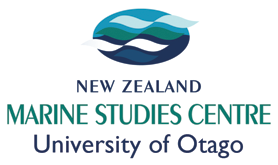 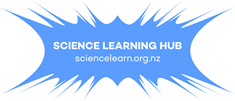 Adaptation is an evolutionary process whereby an organism becomes increasingly well suited to living in a particular habitat. Marine organisms have adapted to a great diversity of habitats and distinctive environmental conditions.This topic planner offers a suggested pathway through Science Learning Hub education resources and connects to relevant programmes offered by NZ Marine Studies Centre. Click on the links below to create your own personalised teaching unit. Feel free to use this material in any combination or order.
Images from https://www.sciencelearn.org.nz/ Focus question: Look closely at one of these marine species and identify similarities and differences with humans. Sea starLarge crayfishBlue codBottlenose dolphinsActivities – use these activities to expand on the focus question:Develop a classification system Seashore drama Focus question: How are different marine organisms adapted to the environmental conditions in the sea?Key terms > See adaptationArticle > Adaptations of marine organismsArticle > Environmental conditions affecting the seaArticle > CocklesArticle > Sea starsVideo> Antarctic icefishActivities – use these activities to expand on the focus question:
Survivor seashoreFocus question: In this video scientists are challenged by the ability of sea stars to drop limbs. How would this adaptation help the sea star to survive life in the sea?Video > How do you electronically tag a starfish? Focus question: Think about the environmental conditions in the sea. Describe which sensory systems are most important in that environment and why. Video > Non-visual sensory systemsActivities – use these activities to expand on the focus question:Animal and plant adaptationsHiding in plain sight Design a seashore species > page 28 New Zealand Marine Studies Centre Programmes and field trips (available in Otago & Nelson) include explorations of the coastal environment, laboratory sessions, boat trips and aquarium adventures.W: www.marine.ac.nz Suckers and tentaclesFish, fins and funCreature featuresSharks, Inside and OutSeashore scrambleMarine roadshow How big?NATURE OF SCIENCE: UNDERSTANDING ABOUT SCIENCE: Appreciate that science is a way of explaining the world and that science knowledge changes over time.LIVING WORLD: ECOLOGY: Explain how living things are suited to their particular habitat and how they respond to environmental changes, both natural and human induced.LIVING WORLD: LIFE PROCESSES: Recognise that there are life processes common to all living things and that these occur in different ways.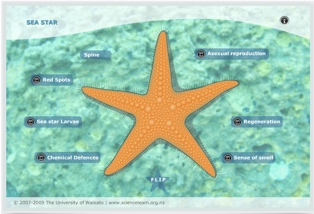 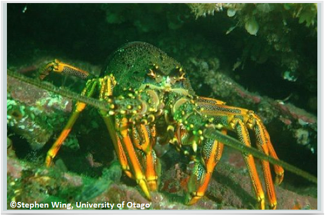 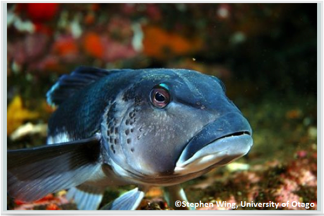 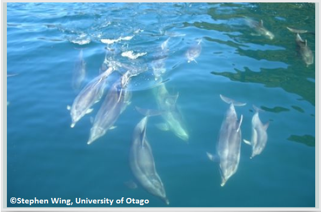 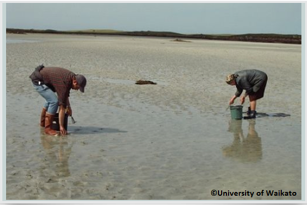 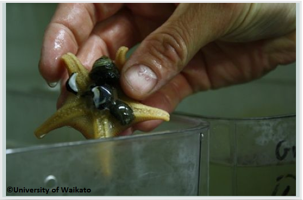 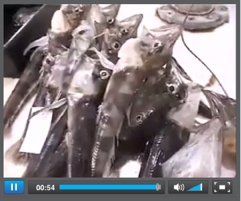 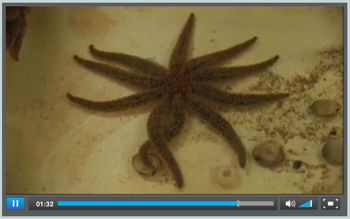 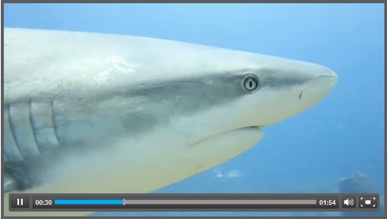 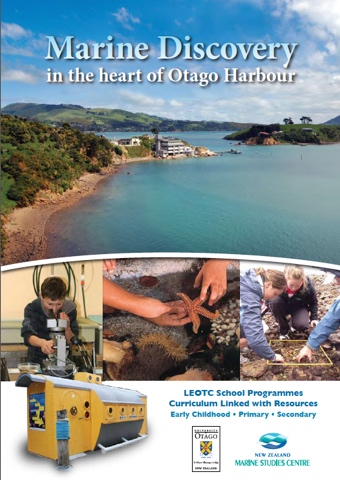 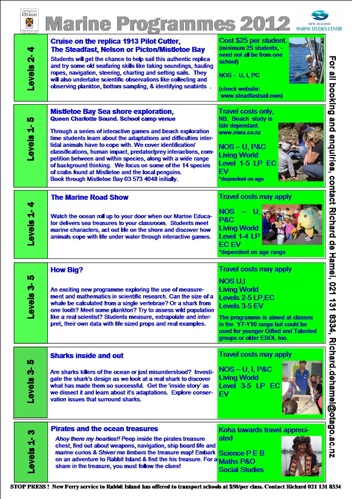 The New Zealand Marine Studies Centre, University of Otago, offers marine education programmes and resources for primary and secondary schools in southern New Zealand.T: 03 479 5826 E: marine-studies@otago.ac.nz W: www.marine.ac.nz The Science Learning Hub is a national project funded by the New Zealand Government to make examples of New Zealand science, technology and engineering more accessible to school teachers and students.E: enquiries@sciencelearn.org.nz W: www.sciencelearn.org.nz 